ВОЛОГОДСКАЯ ОБЛАСТЬ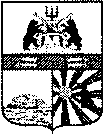 ГОРОД ЧЕРЕПОВЕЦМЭРИЯФИНАНСОВОЕ УПРАВЛЕНИЕРАСПОРЯЖЕНИЕ28.07.2020 № 40О внесении изменений в распоряжение финансового управления мэрии от 17.12.2019 № 83В соответствии с распоряжениями мэрии города от 02.07.2020 № 542-р «О расходовании средств», 15.07.2020 № 570-р «Об утверждении Порядка определения объема и условия предоставления из городского бюджета субсидии на иные цели в 2020 году МАУ «Спортивный клуб Череповец» в части расходов, носящих разовый характер, не учитываемых при определении размера субсидии на финансовое обеспечение выполнения муниципального задания, на проведение работ по подготовке основания и монтажу покрытия футбольного поля стадиона «Металлург», включая демонтаж», 17.07.2020 № 574-р «Об утверждении Порядка определения объема и условия предоставления из городского бюджета субсидии на иные цели в 2020 году муниципальному автономному учреждению «Спортивная школа олимпийского резерва № 3» в части расходов, носящих разовый характер, не учитываемых при определении размера субсидии на финансовое обеспечение выполнения муниципального задания, на закупку оборудования и инвентаря для оснащения строящегося физкультурно-оздоровительного комплекса в Зашекснинском районе»:внести в приложение к распоряжению финансового управления мэрии от 17.12.2019 № 83 «Об утверждении кодов городского бюджета по классификации «Тип средств» на 2020 год и плановый период 2021 и 2022 годов» следующие изменения:1. После строки: дополнить строками следующего содержания:2. После строки:дополнить строками следующего содержания:Заместитель мэра города,начальник финансового управления мэрии 	                                               А.В. Гуркина«01 06 19Субсидия из городского бюджета на иные цели муниципальным образовательным учреждениям, находящимся в ведении управления образования мэрии, на реализацию мероприятий по организации предоставления общедоступного и бесплатного дошкольного, начального общего, основного общего, среднего общего образования в части ремонта и капитального ремонта образовательных учреждений, согласно распоряжению мэрии города от 21.05.2020 № 472-р »«01 06 20Субсидия из городского бюджета на иные цели муниципальному автономному учреждению «Спортивный клуб Череповец» в части расходов, носящих разовый характер, не учитываемых при определении размера субсидии на финансовое обеспечение выполнения муниципального задания, на реализацию мероприятий по оснащению объектов спортивной инфраструктуры спортивно-технологическим оборудованием, согласно распоряжению мэрии города от 02.07.2020 № 542-р01 06 21Субсидия из городского бюджета на иные цели муниципальному автономному учреждению «Спортивный клуб Череповец» в части расходов, носящих разовый характер, не учитываемых при определении размера субсидии на финансовое обеспечение выполнения муниципального задания, на проведение работ по подготовке основания и монтажу покрытия футбольного поля стадиона «Металлург», включая демонтаж, согласно распоряжению мэрии города от 15.07.2020 № 570-р01 06 22Субсидия из городского бюджета на иные цели муниципальному автономному учреждению «Спортивная школа олимпийского резерва № 3» в части расходов, носящих разовый характер, не учитываемых при определении размера субсидии на финансовое обеспечение выполнения муниципального задания, на закупку оборудования и инвентаря для оснащения строящегося физкультурно-оздоровительного комплекса в Зашекснинском районе, согласно распоряжению мэрии города от 17.07.2020 № 574-р».«06 06 19Целевая субсидия на иные цели муниципальным образовательным учреждениям, находящимся в ведении управления образования мэрии, на реализацию мероприятий по организации предоставления общедоступного и бесплатного дошкольного, начального общего, основного общего, среднего общего образования в части ремонта и капитального ремонта образовательных учреждений, согласно распоряжению мэрии города от 21.05.2020 № 472-р»  «06 06 20Целевая субсидия на иные цели муниципальному автономному учреждению «Спортивный клуб Череповец» в части расходов, носящих разовый характер, не учитываемых при определении размера субсидии на финансовое обеспечение выполнения муниципального задания, на реализацию мероприятий по оснащению объектов спортивной инфраструктуры спортивно-технологическим оборудованием, согласно распоряжению мэрии города от 02.07.2020 № 542-р06 06 21Целевая субсидия на иные цели муниципальному автономному учреждению «Спортивный клуб Череповец» в части расходов, носящих разовый характер, не учитываемых при определении размера субсидии на финансовое обеспечение выполнения муниципального задания, на проведение работ по подготовке основания и монтажу покрытия футбольного поля стадиона «Металлург», включая демонтаж, согласно распоряжению мэрии города от 15.07.2020 № 570-р06 06 22Целевая субсидия на иные цели муниципальному автономному учреждению «Спортивная школа олимпийского резерва № 3» в части расходов, носящих разовый характер, не учитываемых при определении размера субсидии на финансовое обеспечение выполнения муниципального задания, на закупку оборудования и инвентаря для оснащения строящегося физкультурно-оздоровительного комплекса в Зашекснинском районе, согласно распоряжению мэрии города от 17.07.2020 № 574-р   ».